經濟科資料回應題收入不均教育局課程發展處個人、社會及人文教育組2021(本資料回應題是由教育局委託香港樹仁大學商業、經濟及公共政策研究中心主任李樹甘博士設計)收入不均近年，收入不均在香港備受關注。資料A：香港的堅尼系數資料來源：香港政府統計處，2017，主題性報告：香港的住戶收入分布2016。註：按原本住戶收入計算的堅尼系數不包括稅項及社會福利；按除稅及福利轉移後住戶收入計算的堅尼系數則包括稅項及社會福利。資料B：香港六十五歲或以上人口資料來源：香港政府統計處，主題性報告：香港的住戶收入分布；香港政府統計處，香港人口推算（2020-2069） 。資料C：三位香港市民的生活狀況資料D：一些關於香港最低工資的事實及意見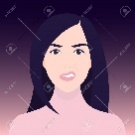 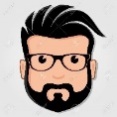 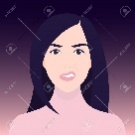 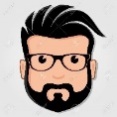 資料E：透過改變財政政策以紓緩收入不均的建議題目及建議答案：(a) 參考資料一，(i) 試以堅尼系數（按原本住戶每月收入計算）為依據，描述香港2011年至2016年收入不均的變化。（2 分）答案：在2011年至2016年，堅尼系數（按原本住戶每月收入計算）有所上升，表示收入不均的情況惡化。 (ii) 試比較堅尼系數（按原本住戶每月收入計算）和堅尼系數（按除稅及福利轉移後住戶每月收入計算），你認為政府干預（如即徵稅和福利轉移）能紓緩收入不均的情況嗎？如能夠的話，解釋其原理。（4 分）答案：在紓緩收入不均方面，徵稅和福利轉移等收入再分配政策一直發揮着重要作用。例如，透過比較堅尼系數（按原本住戶每月收入計算）及堅尼系數（按除稅及福利轉移後住戶每月收入計算），收入再分配政策將2011年的數字從0.537降至0.475，而2016年的數字從0.539降至0.473。由於高收入組別的可支配收入將在扣除稅項後減少，而低收入組別的可支配收入在接受福利轉移後增加，所以「除稅及福利轉移」政策能減少收入不均。(b)   參考資料A及B，(i) 指出堅尼系數（按原本住戶每月收入計算）的變化和香港六十五歲或以上人口趨勢之間的關係。試提出一項可能原因，解釋這項觀察。（2 分） 答案：兩組數據呈正向關係。一個可能原因是隨着六十五歲長者的人口比例上升，退休人士的數目亦會增加。這將大幅減少他們的原本住戶收入，堅尼系數因此上升。(ii) 參考資料B和你於(b)(i)的答案，預測香港收入不均的情況在未來可能出現的變化，並指出你這項預測背後的一個假設。（3 分）答案：隨着六十五歲以上人士佔人口的比例上升，未來收入不均的情況將可能加劇。因為他們是退休人士，其住戶每月收入偏低。這項預測背後的假設是，未來不同年齡組別之間的收入分配將維持不變。(c) 參考資料C，提出兩個導致香港收入不均的來源。（2 分）答案：稟賦 （資本擁有權不均）人力資本（勞力特質的差異，如健康狀況、教育水平等）(d) 參考資料D，(i) 假設最低時薪提高至每小時39港元（即勞方代表要求的時薪）。當實施新工資標準後，哪一類工人會得益？（2 分）答案：現正接受最低工資並在實施新工資標準後仍能保住工作的工人將會得益。或那些由於最低工資調整的溢出效應，其工資率高於最低工資率而獲得即時獲提高工資工人將會得益。 (ii) 試運用一幅供需圖，說明資方代表的觀點。（4 分）     答案：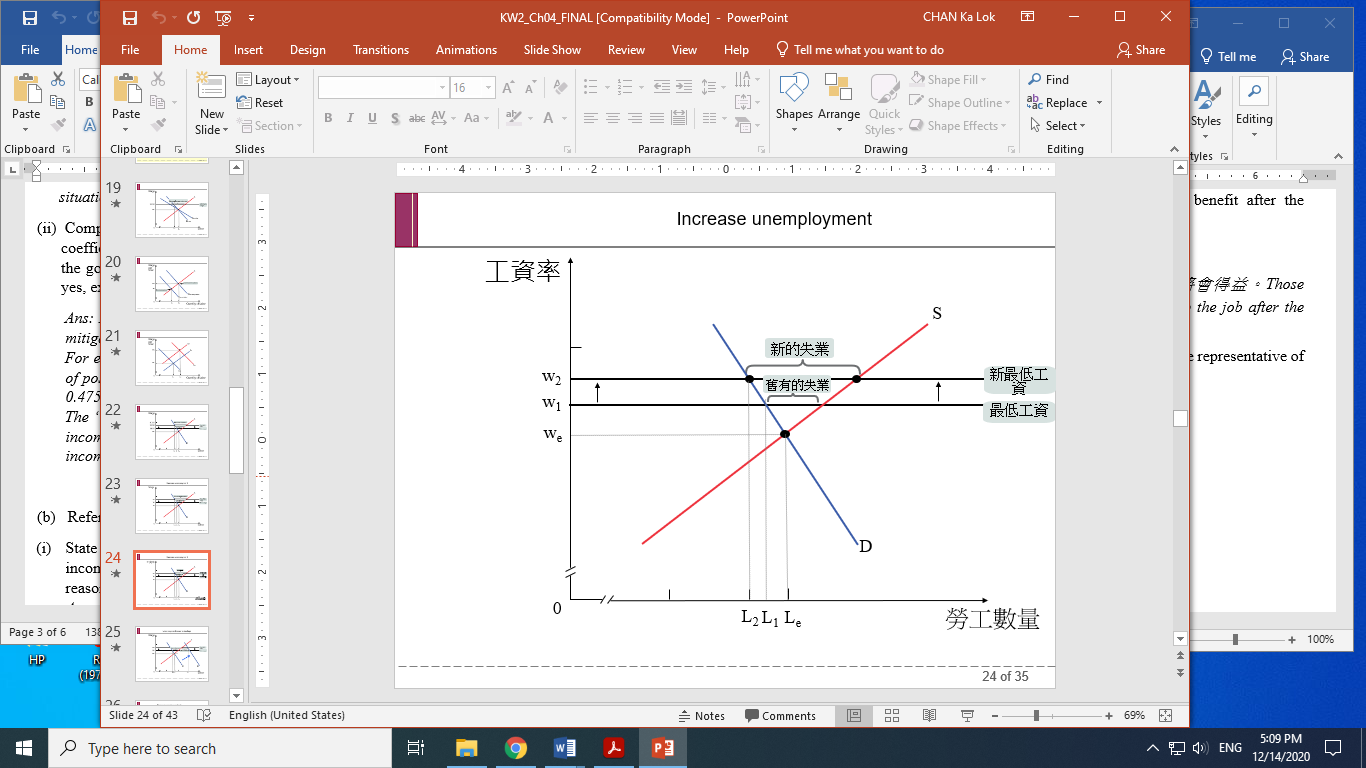 學生須以短文形式回答 (e) 部。評分準則包括運用資料及經濟理論，內容切題，鋪排合乎邏輯，以及表達清晰。為紓緩收入不均，有政客提出以下方案： 方案一：提高最低工資率方案二：提高入息稅的累進性方案三：發放供貧窮人士和長者使用的醫療券參考以上資料並就你經濟學的知識，試以公平和對總產出的影響為依據，評價以上方案。（14 分）答案：以公平為依據，若其他因素不變，方案一「提高最低工資率」一方面可以增加低收入工人的收入，並改善收入不均。可是，提高最低工資率可能會增加失業人數，特別是生產力較低的人，例如殘疾人士和非技術工人，從而可能加劇收入不均。因此，方案一透過收入均等化來達至公平的總體影響並不確定。從總產出水平角度作評估，當失業人數增加時，方案一令總產出水平下降。從公平角度作評估，方案二「提高入息稅的累進性」可以縮小收入差距。高收入組別需要繳納更多的稅款，使收入均等化。然而，就產出水平而言，該方案將減少勞工的可支配收入和消費，導致總需求和總產出下降。此外，這還會對納稅人產生抑制作用，可能造成勞力供應減少，導致總產出減少。以公平為依據，方案三「發放供窮人和及長者使用的醫療券」，較具針對性地為有需要人士負擔其醫療費用，以提高他們的生產力和賺錢能力，透過機會均等化改善公平。就對總產出的影響而言，假設其他因素不變，發放醫療券會增加政府支出（若醫療券被視為一種「轉移支付」，發放醫療券則會增加消費支出），引致總需求及總產出增加。此外，此方案可改善部分勞工的健康狀況，從而提高總產出。就公平而言，方案二和方案三可能比方案一更有效。因為方案二可以縮小收入差距，方案三可以幫助低收入人士改善他們的健康狀況，讓他們有更多機會增加收入。但是，方案一可能會導致低技能或殘疾工人失業而令他們的收入減少。就對總產出的影響而言，方案三可能比方案一和二更優勝。因為方案三會導致總產出增加，但方案一可能導致失業率上升而方案二可能會令勞動力供給減少，這些都會造成總產出下降。備註：學生可運用他們的經濟學知識作合理解釋以支持他們的觀點。就方案一而言，外國有實證研究指出上調最低工資率只會對就業水平帶來輕微影響，但對受惠於這政策的人的影響卻相當顯著。在評價上述方案時，教師可就此發現與學生進行延伸討論。2001200620112016堅尼系數（按原本住戶每月收入計算）0.5250.5330.5370.539堅尼系數（按除稅及福利轉移後住戶每月收入計算）0.4700.4750.4750.473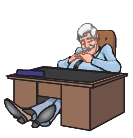 一位已退休人士雖然我已於五十歲時退休，但我仍然可用投資獲得的利息回報來維持生活。我享受退休生活，不想找工作。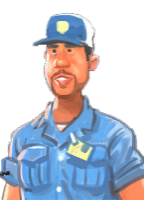 一位食品速遞員經過一場大病後，我無法全職工作，只能做兼職食品速遞員。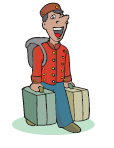 一位酒店支援職員我是一名中學畢業生。我每天工時很長，但只能賺取很少收入。最近，一位經濟學家在一本財經雜誌上撰文表示，亞洲國家需要提高稅收，以幫助其低收入人士脫貧。現時，逾八成的亞洲人生活在收入不均正加劇的國家。他認為，財政政策可以發揮重要作用。首先，政府應加大投資，改善人民獲得教育和醫療服務的機會。第二，政府應改用更累進的稅制以取得更多收入來支持公共支出的增加，從而減少收入不均的情況。參考整理自：https://www.scmp.com/comment/article/1581091/hong-kong-should-reform-its-tax-structure-redistribute-wealth